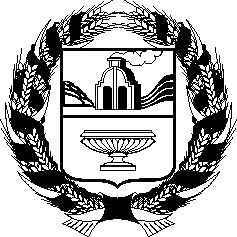 АЛТАЙСКОЕ КРАЕВОЕ ЗАКОНОДАТЕЛЬНОЕ СОБРАНИЕПОСТАНОВЛЕНИЕг. БарнаулПроект
В соответствии с пунктом 2 части 3.3 статьи 12.1 Федерального закона от 25 декабря 2008 года № 273-ФЗ «О противодействии коррупции» Алтайское краевое Законодательное Собрание ПОСТАНОВЛЯЕТ:1. Утвердить Положение об уведомлении депутатом, замещающим государственную должность Алтайского края в Алтайском краевом Законодательном Собрании, об участии на безвозмездной основе в управлении некоммерческой организацией (приложение 1).2. Утвердить форму уведомления депутатом, замещающим государственную должность Алтайского края в Алтайском краевом Законодательном Собрании, об участии на безвозмездной основе в управлении некоммерческой организацией (приложение 2).3. Настоящее постановление вступает в силу со дня его официального опубликования.ПРИЛОЖЕНИЕ 1к постановлению Алтайского 
краевого Законодательного 
Собрания ___________№ _____ПОЛОЖЕНИЕоб уведомлении депутатом, замещающим государственнуюдолжность Алтайского края в Алтайском краевом ЗаконодательномСобрании, об участии на безвозмездной основе в управлениинекоммерческой организацией	1. Настоящее Положение устанавливает порядок уведомления депутатом, замещающим государственную должность Алтайского края в Алтайском краевом Законодательном Собрании, об участии на безвозмездной основе в управлении некоммерческой организацией.2. В соответствии с частью 3.3 статьи 12.1 Федерального закона
от 25 декабря 2008 года № 273-ФЗ «О противодействии коррупции» депутат, замещающий государственную должность Алтайского края в Алтайском краевом Законодательном Собрании, обязан предварительно уведомить об участии на безвозмездной основе в управлении некоммерческой организацией (кроме участия в управлении политической партией, органом профессионального союза, участия в съезде (конференции) или общем собрании иной общественной организации, жилищного, жилищно-строительного, гаражного кооперативов, товарищества собственников недвижимости) (далее – некоммерческая организация) Алтайское краевое Законодательное Собрание.3. Депутат Алтайского краевого Законодательного Собрания, участвующий на безвозмездной основе в управлении некоммерческой организацией, на день его избрания на государственную должность Алтайского края в Алтайском краевом Законодательном Собрании представляет уведомление об участии на безвозмездной основе в управлении некоммерческой организацией (далее – уведомление) в день избрания на указанную должность.4. Депутат, замещающий государственную должность Алтайского края в Алтайском краевом Законодательном Собрании, представляет уведомление до начала участия в управлении некоммерческой организацией.5. Уведомление подается в комиссию Алтайского краевого Законодательного Собрания по контролю за достоверностью сведений о доходах, об имуществе и обязательствах имущественного характера, представляемых депутатами Алтайского краевого Законодательного Собрания.6. К уведомлению, указанному в пункте 2 настоящего Положения, прилагаются:1) документы, свидетельствующие о безвозмездном характере участия депутата, замещающего государственную должность Алтайского края в Алтайском краевом Законодательном Собрании, в управлении некоммерческой организацией, подписанные уполномоченным лицом (уполномоченными лицами) некоммерческой организации;2) копии учредительных документов некоммерческой организации.7. Участие депутата, замещающего государственную должность Алтайского края в Алтайском краевом Законодательном Собрании, в управлении некоммерческой организацией на безвозмездной основе не должно приводить к конфликту интересов или возможности возникновения конфликта интересов при исполнении должностных обязанностей.8. Уведомление составляется в произвольной форме или по образцу согласно приложению 2 к настоящему постановлению. 9. Отдел по профилактике коррупционных правонарушений экспертно-правового управления аппарата Алтайского краевого Законодательного Собрания регистрирует уведомление в день его поступления в журнале, форма которого разрабатывается указанным подразделением.10. При принятии уведомления депутату выдается копия уведомления с соответствующей отметкой. В случае подачи уведомления по почте копия уведомления с соответствующей отметкой направляется депутату по почте не позднее трех дней со дня поступления уведомления.11. Зарегистрированное уведомление не позднее дня, следующего за днем регистрации, передается председателю Алтайского краевого Законодательного Собрания.12. Уведомление с резолюцией председателя Алтайского краевого Законодательного Собрания хранится в отделе по профилактике коррупционных правонарушений экспертно-правового управления аппарата Алтайского краевого Законодательного Собрания.13. Депутат, замещающий государственную должность Алтайского края в Алтайском краевом Законодательном Собрании, прекративший участие на безвозмездной основе в управлении некоммерческой организацией, не позднее пяти рабочих дней со дня прекращения такого участия письменно информирует об этом отдел по профилактике коррупционных правонарушений экспертно-правового управления аппарата Алтайского краевого Законодательного Собрания.ПРИЛОЖЕНИЕ 2к постановлению Алтайского 
краевого Законодательного 
Собрания ___________№ _____УВЕДОМЛЕНИЕоб участии на безвозмездной основе в управлениинекоммерческой организациейВ соответствии с частью 3.3 статьи 12.1 Федерального закона
от 25 декабря 2008 года № 273-ФЗ «О противодействии коррупции» сообщаю, что с «____»_______________ 20___ года планирую участвовать (участвую) на безвозмездной основе в управлении некоммерческой организацией ____________________________________________________________________(полное наименование некоммерческой организации)в качестве единоличного исполнительного органа / вхождения в состав коллегиального органа управления (нужное подчеркнуть).Юридический и фактический адреса некоммерческой организации __________________________________________________________________________________________.Форма и основания участия в управлении некоммерческой организацией_____________________________________________________________________________________.Иные сведения (при наличии)________________________________________________.Планируемая мною деятельность не повлечет за собой возникновение конфликта интересов.Приложение: на __ л. в __ экз.Лицо, представившее уведомление  ________________ _______________________ _____________					       (подпись)                   (расшифровка подписи)                  (дата)Лицо, принявшее уведомление _______________________ ______________________ __________				                     (подпись)                       (расшифровка подписи)                  (дата)Отметка о регистрации __________________________________________________________                                                                    (регистрационный номер в журнале регистрации уведомлений)№Об уведомлении депутатом, замеща-ющим государственную должность Алтайского края в Алтайском краевом Законодательном Собрании, об участии на безвозмездной основе в управлении некоммерческой организациейПредседатель Алтайского краевогоЗаконодательного СобранияА.А. РоманенкоПредседателю Алтайского краевогоПредседателю Алтайского краевогоЗаконодательного СобранияЗаконодательного Собрания____________________________________________________________(Фамилия, Имя, Отчество)(Фамилия, Имя, Отчество)________________________________________________________(наименование замещаемой государственной должности Алтайского края) (наименование замещаемой государственной должности Алтайского края) ________________________________________________________(Фамилия, Имя, Отчество)(Фамилия, Имя, Отчество)